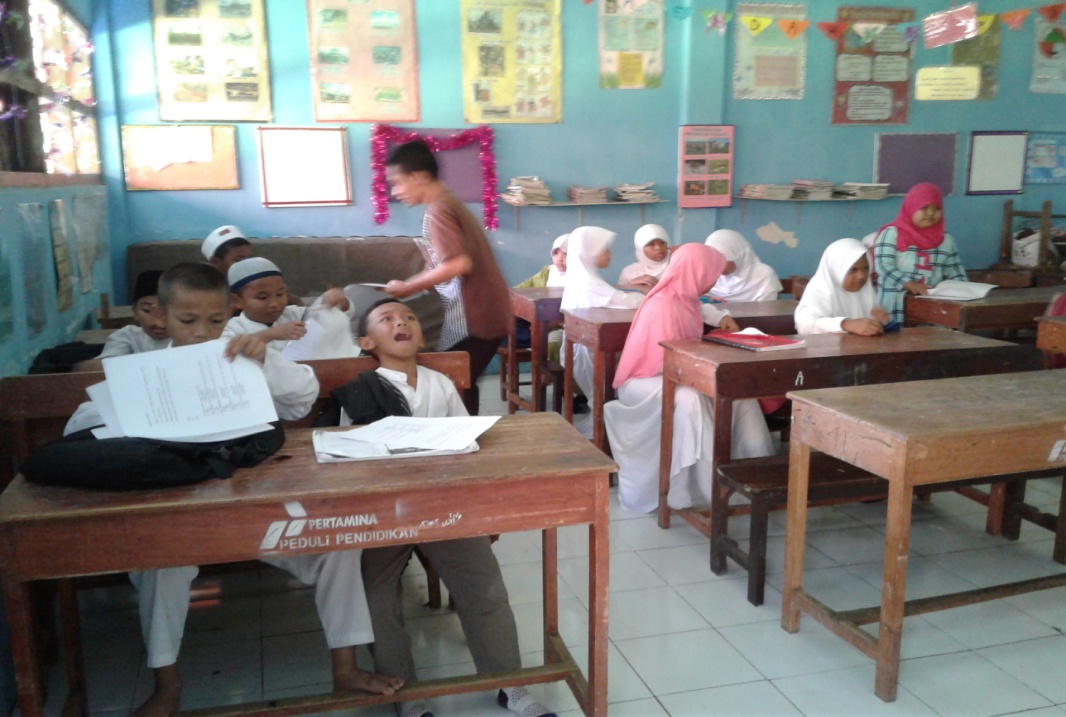      
Peneliti Membagikan Angket Pretest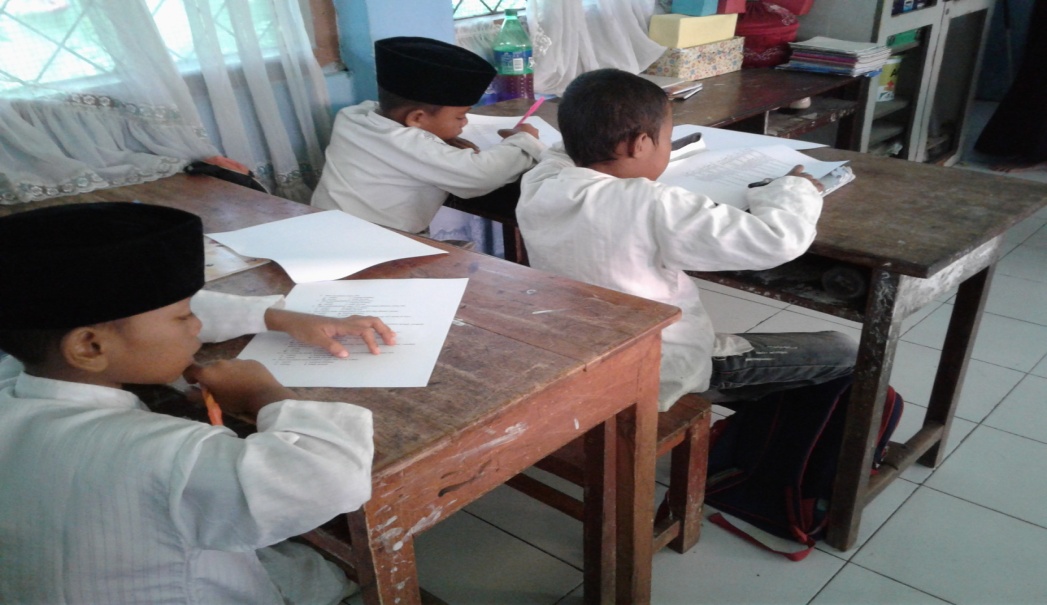 Siswa Mengerjakan Angket Pretest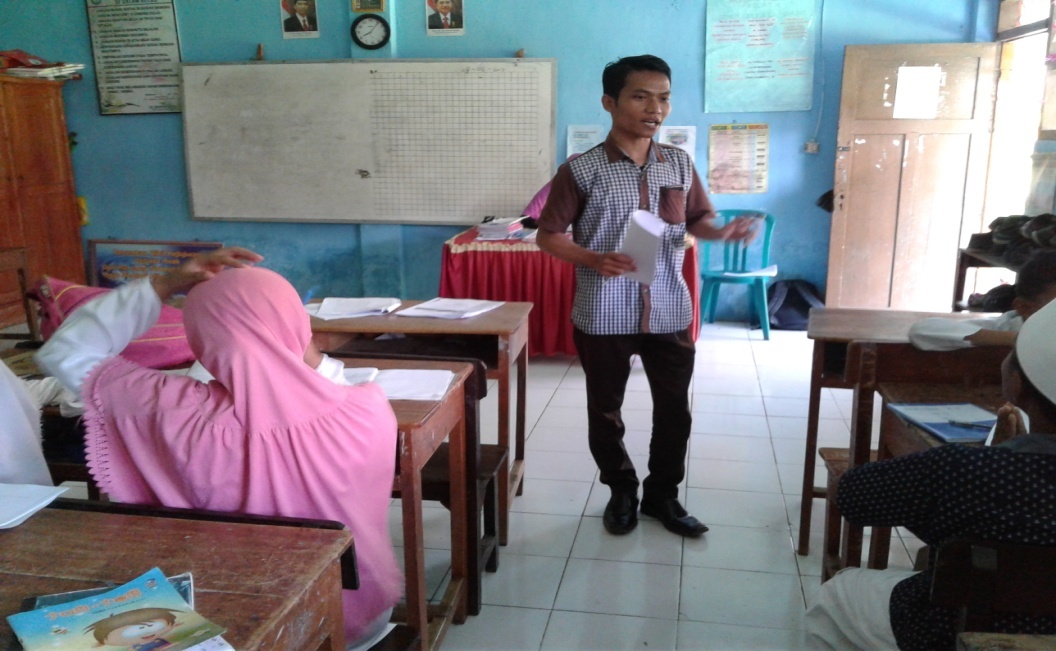 Menjelaskan Materi yang akan di Ajarkan Treatment 1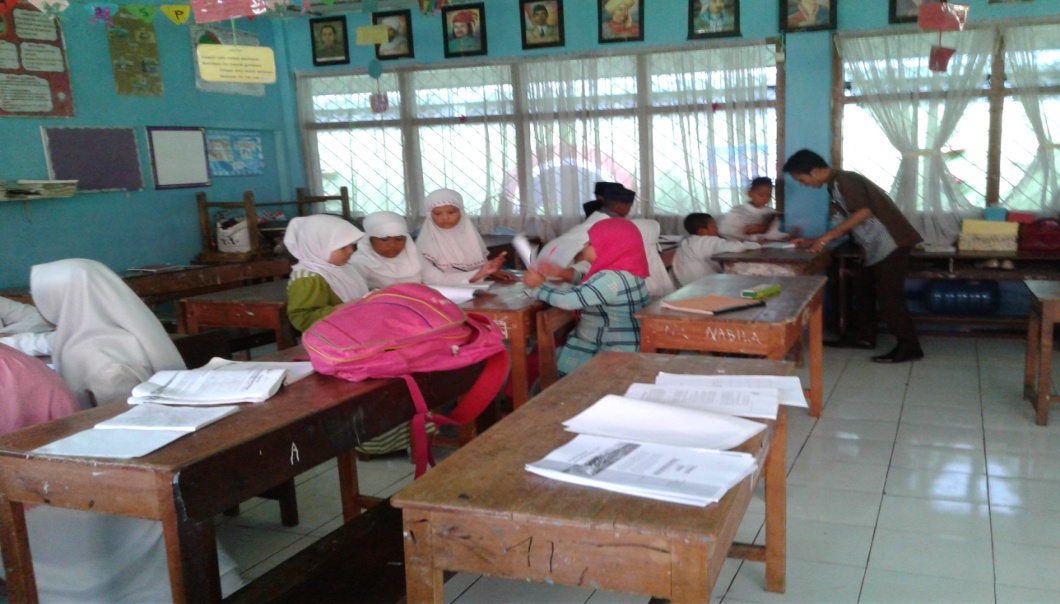 Siswa Bekerja dengan Kelompoknya Tratement 1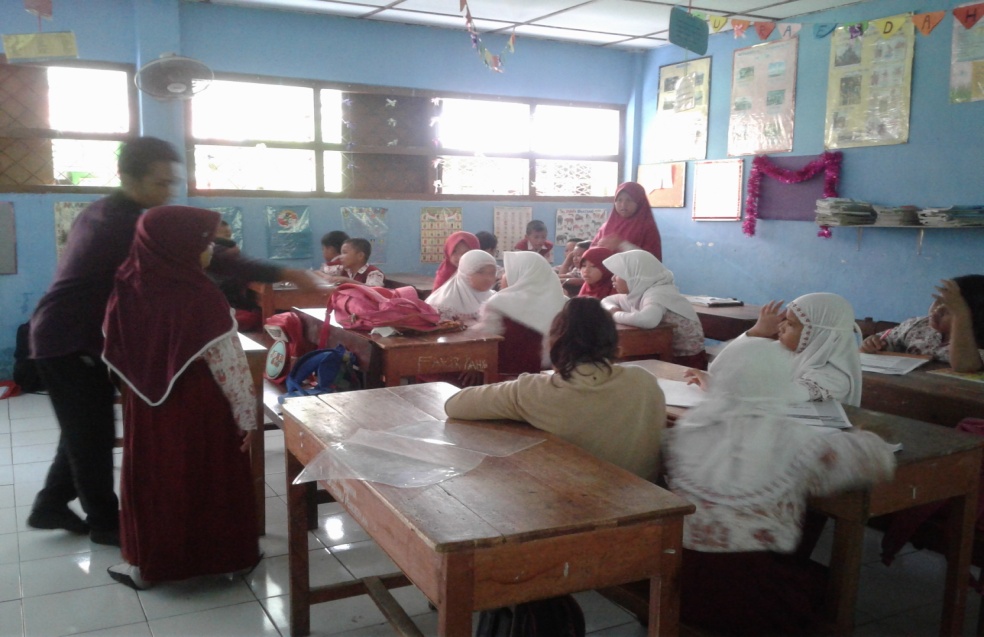 Pembagian Kelompok Treatment 2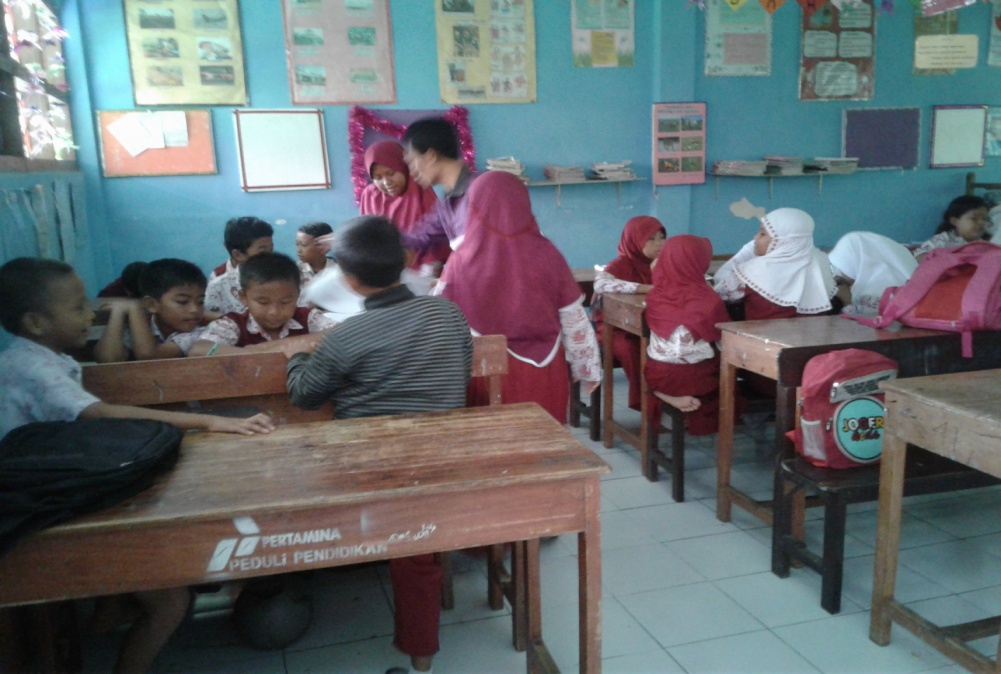 Kegiatan Kerja Kelompok Treatment 2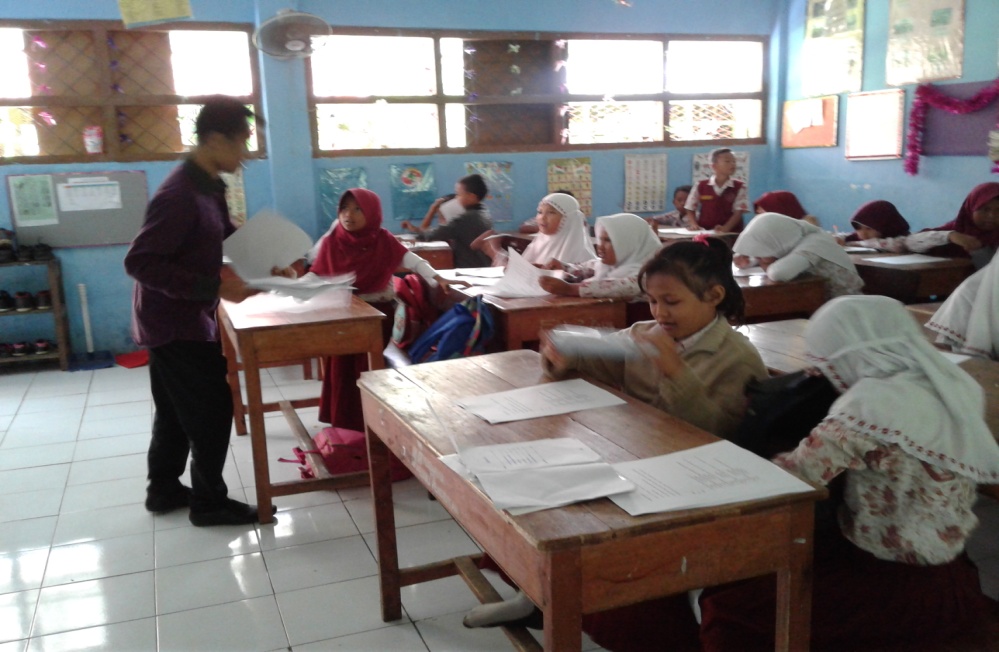 Peneliti Membagikan Angket Motivasi Posttest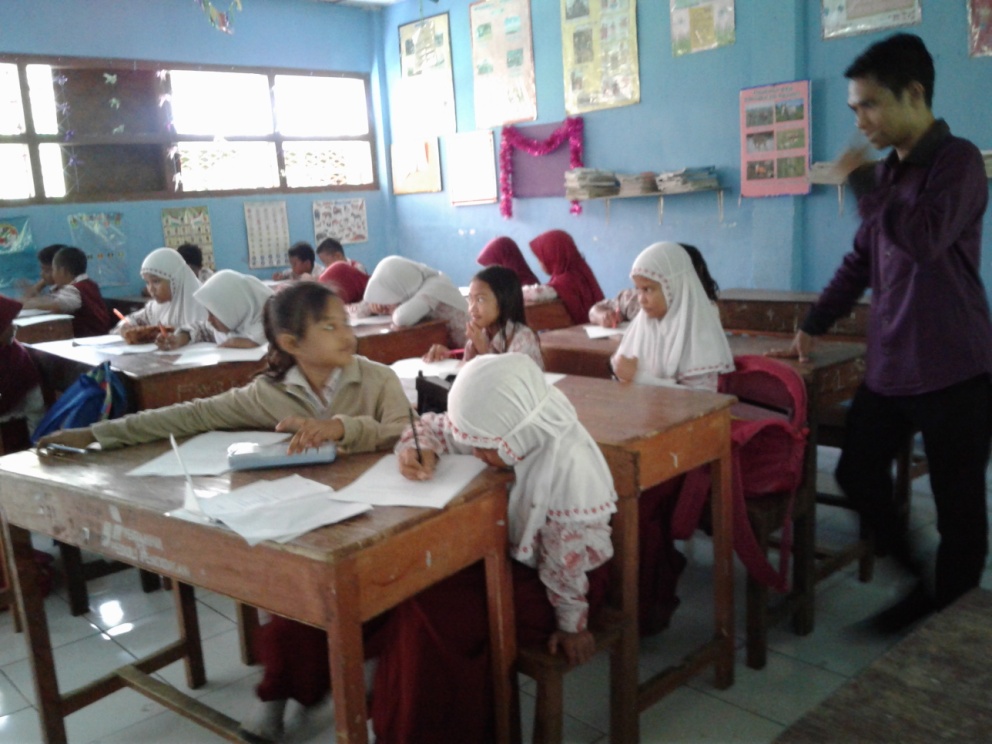 Siswa Mengerjakan Angket Motivasi Posttest